Most Southern Place on EarthFannie Lou HamerI think the most influential, most emotional day for me was the day we visited the Fannie Lou Hamer Memorial. Being a citizen born and raised in the Mississippi Delta, it was eye-opening to me to learn about so many people from the Delta that played important roles in the fight for freedom. Fannie Lou Hamer was so strong, so powerful, not just physically, but mentally, spiritually, vocally. For my lesson (project) I thought it would be good to have students study people from the MS Delta that fought for justice and civil rights for us. Focus book: Voice of Freedom Fannie Lou Hamer; Spirit of the Civil Rights Movement by Carole Boston WeatherfordDo read aloud of text (break up into 4 days)Watch video clips of Hamer from YouTube to help students see just how powerful she was.Have students create character analysis of Hamer or Time line of events. (I created a character analysis, using photos, quotes, and pictures from the MSPOE tour; attached below. I took a box and covered it with the info that caught my attention. Each side of the box is pictured.) 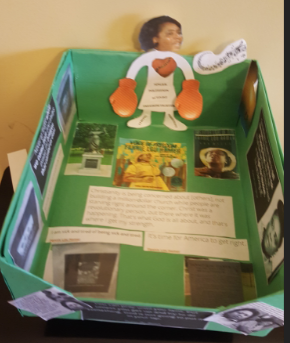 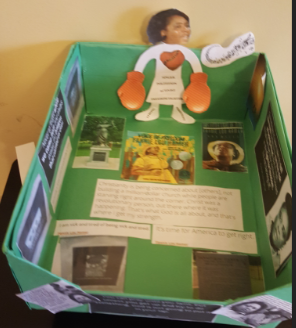 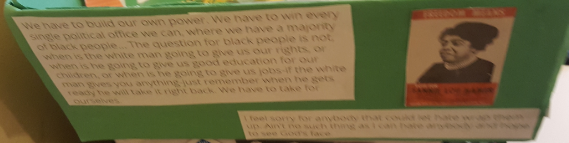 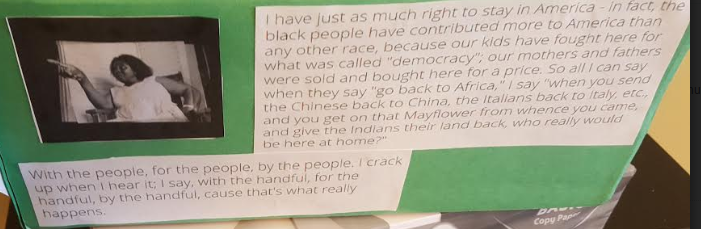 